Podaljšano do: 19.1.2023Polyram® DF 10 kg84687609T0                                                       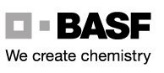 Podaljšano do: 19.1.2023Polyram® DF 10 kg84687609T0                                                       Podaljšano do: 19.1.2023Polyram® DF 10 kg84687609T0                                                       Podaljšano do: 19.1.2023Polyram® DF 10 kg84687609T0                                                       Podaljšano do: 19.1.2023Polyram® DF 10 kg84687609T0                                                       Podaljšano do: 19.1.2023Polyram® DF 10 kg84687609T0                                                       Podaljšano do: 19.1.2023Polyram® DF 10 kg84687609T0                                                       Podaljšano do: 19.1.2023Polyram® DF 10 kg84687609T0                                                       Podaljšano do: 19.1.2023Polyram® DF 10 kg84687609T0                                                       Podaljšano do: 19.1.2023Polyram® DF 10 kg84687609T0                                                       Podaljšano do: 19.1.2023Polyram® DF 10 kg84687609T0                                                       Podaljšano do: 19.1.2023Polyram® DF 10 kg84687609T0                                                       Podaljšano do: 19.1.2023Polyram® DF 10 kg84687609T0                                                       Podaljšano do: 19.1.2023Polyram® DF 10 kg84687609T0                                                       Podaljšano do: 19.1.2023Polyram® DF 10 kg84687609T0                                                       Podaljšano do: 19.1.2023Polyram® DF 10 kg84687609T0                                                       Podaljšano do: 19.1.2023Polyram® DF 10 kg84687609T0                                                       Podaljšano do: 19.1.2023Polyram® DF 10 kg84687609T0                                                       Podaljšano do: 19.1.2023Polyram® DF 10 kg84687609T0                                                       Podaljšano do: 19.1.2023Polyram® DF 10 kg84687609T0                                                       Podaljšano do: 19.1.2023Polyram® DF 10 kg84687609T0                                                       Podaljšano do: 19.1.2023Polyram® DF 10 kg84687609T0                                                       Podaljšano do: 19.1.2023Polyram® DF 10 kg84687609T0                                                       Podaljšano do: 19.1.2023Polyram® DF 10 kg84687609T0                                                       Podaljšano do: 19.1.2023Polyram® DF 10 kg84687609T0                                                       Podaljšano do: 19.1.2023Polyram® DF 10 kg84687609T0                                                       Podaljšano do: 19.1.2023Polyram® DF 10 kg84687609T0                                                       Podaljšano do: 19.1.2023Polyram® DF 10 kg84687609T0                                                       Podaljšano do: 19.1.2023Polyram® DF 10 kg84687609T0                                                       Podaljšano do: 19.1.2023Polyram® DF 10 kg84687609T0                                                       Podaljšano do: 19.1.2023Polyram® DF 10 kg84687609T0                                                       Podaljšano do: 19.1.2023Polyram® DF 10 kg84687609T0                                                       Podaljšano do: 19.1.2023Polyram® DF 10 kg84687609T0                                                       